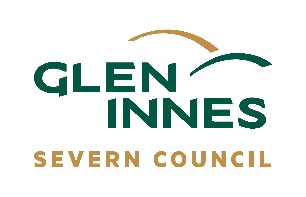 GLEN INNES SEVERN COUNCIL{Insert Committee Name}AGENDA FOR ANNUAL GENERAL MEETINGDate:		Time:		Venue:	AGENDAOpen / WelcomeApologiesDeclaration of Conflicts of InterestMinutes of Previous AGMReport from Chairperson / PresidentTreasurer ReportNominations for MembershipVoting for Members (if over 12 nominations received)Election of Office BearersSetting of Dates, Times and Location for Meetings for the coming year.